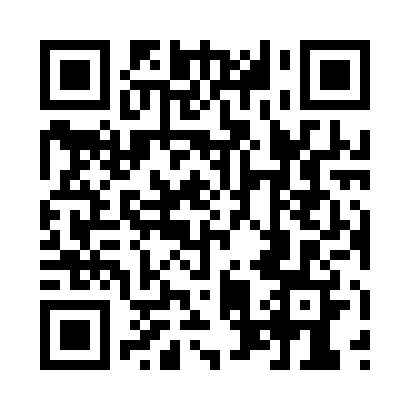 Prayer times for Baldur, Manitoba, CanadaWed 1 May 2024 - Fri 31 May 2024High Latitude Method: Angle Based RulePrayer Calculation Method: Islamic Society of North AmericaAsar Calculation Method: HanafiPrayer times provided by https://www.salahtimes.comDateDayFajrSunriseDhuhrAsrMaghribIsha1Wed4:266:141:346:398:5510:432Thu4:246:121:346:408:5610:463Fri4:216:101:346:418:5810:484Sat4:196:091:346:428:5910:505Sun4:166:071:346:439:0110:536Mon4:146:061:346:449:0210:557Tue4:116:041:336:459:0410:578Wed4:096:021:336:459:0511:009Thu4:066:011:336:469:0711:0210Fri4:045:591:336:479:0811:0411Sat4:015:581:336:489:0911:0712Sun3:595:571:336:499:1111:0913Mon3:565:551:336:509:1211:1114Tue3:545:541:336:509:1411:1415Wed3:525:521:336:519:1511:1616Thu3:495:511:336:529:1611:1917Fri3:475:501:336:539:1811:2118Sat3:455:491:336:549:1911:2319Sun3:435:471:346:549:2011:2620Mon3:405:461:346:559:2211:2821Tue3:395:451:346:569:2311:2822Wed3:395:441:346:579:2411:2923Thu3:385:431:346:579:2511:3024Fri3:385:421:346:589:2611:3025Sat3:385:411:346:599:2811:3126Sun3:375:401:347:009:2911:3227Mon3:375:391:347:009:3011:3228Tue3:365:381:347:019:3111:3329Wed3:365:371:357:019:3211:3330Thu3:365:371:357:029:3311:3431Fri3:355:361:357:039:3411:35